ГАННІВСЬКИЙ ЛІЦЕЙПЕТРІВСЬКОЇ СЕЛИЩНОЇ РАДИ ОЛЕКСАНДРІЙСЬКОГО РАЙОНУКІРОВОГРАДСЬКОЇ ОБЛАСТІНАКАЗвід 18 листопада 2022 року                                                                                                 № 106с. ГаннівкаПро проведення Тижня знань безпеки життєдіяльності Відповідно  до  наказу  начальника відділу  освіти Петрівської селищної ради Олександрійського району Кіровоградської області від 05 вересня 2022року № 84 «Про проведення Тижнів знань безпеки життєдіяльності в закладах освіти Петрівської селищної ради у 2022/2023 навчальному роціНАКАЗУЮЗаступнику директора з навчально-виховної роботи Ганнівського ліцею ОСАДЧЕНКО Н.М., заступнику завідувача з навчально-виховної роботи Володимирівської філії Ганнівського ліцею ПОГОРЄЛІЙ Т.М., заступнику завідувача з навчально-виховної роботи Іскрівської філії Ганнівського ліцею БОНДАРЄВІЙ Н.П.: 	1) провести з 21 по 25 листопада 2022 року Тиждень знань безпеки життєдіяльності на тему «Вогонь - біда, вода - біда, а без вогню і води ще більше біди!»  в підпорядкованих закладах освіти;	2) під час підготовки і проведення Тижня:	- під час проведення Тижня знань безпеки життєдіяльності в закладах загальної середньої освіти Петрівської селищної ради у 2022/2023 навчальному році керуватися Методичними рекомендаціями комунального закладу «Кіровоградський обласний інститут  післядипломної педагогічної освіти імені Василя Сухомлинського» від 30 серпня 2022 року № 419/18-09;	- використати матеріали Кодексу цивільного захисту України, Правил дорожнього руху, Правил пожежної  безпеки для закладів, установ і організацій системи освіти України, відповідних  тематичних розділів програм  викладання предмету «Основи здоров’я» та інші матеріали з даної тематики;	3) до 28 листопада 2022 року подати відділу освіти матеріали проведення Тижня (наказ про проведення, план – графік і план – сітка, наказ про підсумки, інформація, фото-, відеоматеріали та  кращі роботи учнів і вихованців).2. Контроль за виконанням даного наказу покласти на заступника директора з навчально-виховної роботи Ганнівського ліцею СОЛОМКУ Т.В., завідувача Володимирівської філії Ганнівського ліцею МІЩЕНКО М. І., на в.о. завідувача Іскрівської філії Ганнівського ліцею БАРАНЬКО Т.В. Директор                                                                                                Ольга КАНІВЕЦЬЗ наказом ознайомлені:                                                                         Н.ОсадченкоТ.СоломкаТ.БаранькоМ.МіщенкоТ.ПогорєлаН.Бондарєва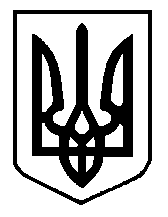 